PART 3 ­ REGIONAL AND DISTRICT RULES»Chapter K: Precinct rules»5 North»5.27 Matakana 3The activities, controls and assessment criteria in the underlying Rural Coastal zone and Auckland­wide rules apply in the following precinct unless otherwise specified below. Refer to planning maps for the location and extent of the precinct.Activity tableThe activities in the Rural Coastal zone apply in the Matakana 3 precinct unless otherwise specified in the activity table below.Land use controlsThe land use controls in the Rural Coastal zone apply in the Matakana 3 precinct unless otherwise specified below.Artisan industriesArtisan industry activities must be limited to the design and manufacture of arts and crafts made from clay, fibrous cements, glass, bronze or other materials.The storage and processing of clay for use on site for the manufacture of clay products is also permitted by this activity.RetailRetail activities must be limited to the sale of arts and crafts made from clay, fibrous cements, glass, bronze or other materials.Erection of buildingsThe erection of buildings must be associated with the manufacturing or retail activities provided for as a permitted activity in this table.Buildings must be located in general accordance with the layout shown on Precinct Plan 1: Matakana 3The erection of buildings that are not located in accordance with the layout shown on Precinct Plan 1:Matakana 3 will be a discretionary activity, provided the building is being constructed for the processing of clay and the manufacture of pots and architectural accessories from clay and fibrous cement.Clay extractionClay extraction must be for the on­site manufacture of clay products.Clay extraction must occur at the location shown on Precinct Plan 1: Matakana 3.Tourism toursTourism tours are limited to tours of the factory and on­site manufacturing activities.Temporary activitiesTemporary activities must be limited to hosting events.Temporary activities must be limited to events for up to 200 people on not more than three days in any 12 month period.Temporary activities not provided for as a permitted activity in this table will be a discretionary activity provided they are limited to hosting events.Development controlsThe development controls in the Rural Coastal zone apply in the Matakana 3 precinct unless otherwise specified below.Activities must be carried out in a manner that minimises effects on adjoining properties with respect to dust and without pollution of the Matakana River.The proposed tree planting shown on the plan at Precinct Plan 1: Matakana 3 must be completed before the adjoining land is developed.Precinct planPrecinct plan 1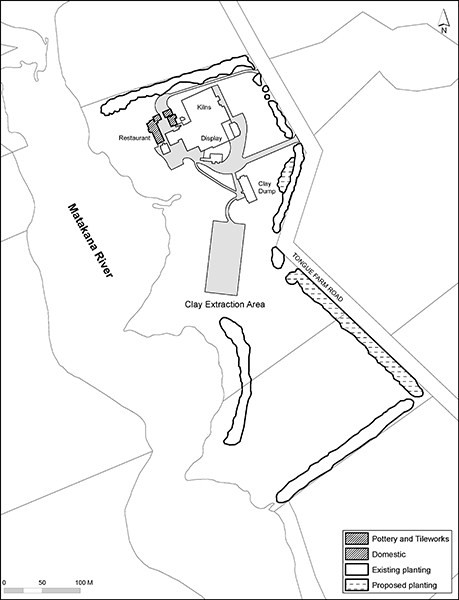 ActivityActivity StatusCommerceCommerceRetailPTourism toursPIndustryIndustryArtisan industriesPClay extractionPDevelopmentDevelopmentErection of buildingsPTemporary activitiesPTemporary activities not provided for as a permitted activity in the general rules of the UnitaryPlanD